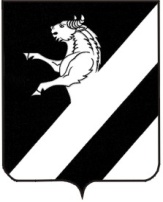 КРАСНОЯРСКИЙ КРАЙ АЧИНСКИЙ РАЙОН ЛАПШИХИНСКИЙ СЕЛЬСКИЙ СОВЕТ ДЕПУТАТОВ ЧЕТВЕРТОГО СОЗЫВАПОСТАНОВЛЕНИЕ16.05.2022                                                                                           № 4 – ПСО созыве  очередной   20-й сессии четвертого созыва Лапшихинского сельского Совета депутатовВ соответствии с п.4 статьи 18.1. Устава Лапшихинского сельсовета ПОСТАНОВЛЯЮ:  	1.Созвать очередную  20-ю сессию четвертого созыва Лапшихинского сельского Совета депутатов 26.05.2022 в 15:30 часов по адресу:  Ачинский район, с. Лапшиха, ул. Советская, д. 8.	2. Вынести на рассмотрение сессии следующие вопросы:	1)  О внесении изменений в решение Лапшихинского сельского Совета депутатов от  20.12.2021 № 1-16Р «О бюджете Лапшихинского сельсовета на 2022 год и плановый период 2023-2024 годов».	2) О внесении изменений в решение Лапшихинского сельского Совета депутатов  от 21.12.2016 № 3-14Р «О формировании расходов на оплату труда депутатов, выборных должностных лиц местного самоуправления, осуществляющих свои полномочия на постоянной основе, и муниципальных служащих Лапшихинского сельсовета».	3) Об утверждении Положения о премировании, единовременной выплате при предоставлении ежегодного оплачиваемого отпуска и выплате материальной помощи муниципальным служащим в муниципальном образовании Лапшихинский сельсовет Ачинского района Красноярского края».	4) О внесении изменений в решение Лапшихинского сельского Совета депутатов от 22.05.2018 № 8-27Р «Об утверждении Порядка размещения на официальном сайте Ачинского района сведений о доходах, об имуществе и обязательствах имущественного характера, представленных лицами, замещающими муниципальные должности, и муниципальными служащими, об источниках получения средств, за счет которых совершены сделки (совершена сделка)».	5) О внесении изменений в решение Лапшихинского сельского Совета депутатов  от 08.12.2021 № 2-6ВН-Р «Об утверждении Положения территориальном общественном самоуправлении в Лапшихинском сельсовете Ачинского района».	6) О внесении изменений в решение Лапшихинского сельского Совета депутатов  от  27.11.2019 № 6-42Р «Об утверждении положения о старосте сельского населенного пункта  в Лапшихинском сельсовете Ачинского района Красноярского края».	7) О признании утратившим силу решение от 22.05.2018 № 10-27Р «О формировании избирательной комиссии  муниципального образования Лапшихинский сельсовет Ачинского района красноярского края».	3.  Контроль  исполнения  данного постановления оставляю за собой          4.  Постановление вступает в силу со дня его подписания.Председатель сельского Совета депутатов                                                                     А.С. Банный